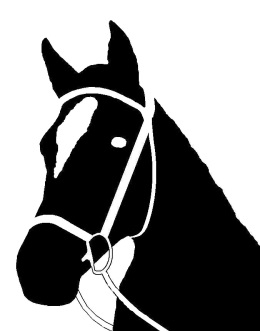 Client DetailsName: ………………………………………………………	Tel: ……………………………………………..Address: …………………………………………………………………………………………………………..Email address: ………………………………………………………………………………………………….Emergency Contact: …………………………………………………………………………………………Information:Horse riding is a dangerous sport, participation therefore holds potential danger.The facilities available for hire/use are located on a busy livery yard.  Clients using the facilities must satisfy themselves that they are adequate for their purpose and suited to them and their horse before hiring/using the facilities.  Although every care is taken on the yard, the proprietor will not be held responsible for any loss, injury or damage to any person, horse or their possessions entering or visiting.We strongly recommend that all persons participating in any equestrian activity on these premises have Third Party Insurance.  Personal Accident Cover is also advised.No instructor is permitted to teach on these premises unless they are BHS Registered or carry their own Public Liability and Personal Accident Insurance.  Copies of these documents must be made available upon request.All clients must wear a riding hat approved to current Standard when riding on these premises.All clients are asked to wear suitable footwear and gloves.No riders under the age of 16 are permitted to ride unless accompanied by an adult.Clients are advised to arrive promptly for their scheduled hire time.  Late arrivals will not be permitted to run over time.All breakages must be reported and paid for in full.In the case of an accident, human First Aid Kits are located in the indoor arena and the kitchen area.  Equestrian first aid kids are not supplied but should be provided for by the owner.  All accidents must be recorded in the accident report books located in the kitchen area.Riders should ensure that jump heights and distances are correct for their horse.  Please remove jump cups when poles are removed from the jump stands and always use the safety cups as back bars.Payment for hire should be made on the day (liveries may pay at invoice).Dogs must be kept on a lead at all times when visiting.Riding school etiquette to be observed when riding in a group situation.Droppings to be lifted from the arena before you leave and placed in the wheelbarrows provided.All rubbish must be lifted and taken home with you.If jumps are used in the indoor arena, they must be cleared away after use.  Jumps should be left tidy in the outdoor arena.Please park sensibly with the consideration of other users.ACCEPTANCE:I declare that I have read and understood the above and agree to abide by the terms and conditions as detailed.Client signature: ……………………………………………………		Date: ………………………………………